Proiect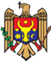 Republica MoldovaGUVERNULHOTĂRÎRE Nr. _____din  _______cu privire la modificarea şi completarea unor hotărîri de Guvern Guvernul HOTĂRĂŞTE:	1. Hotărîrea Guvernului nr. 1088 din 5 octombrie 2004 „Cu privire la aprobarea tabelelor şi listelor substanţelor narcotice, psihotrope şi precursorilor acestora, supuse controlului”, (Monitorul Oficial al Republicii Moldova, 2004, nr.186-188/1278) cu modificările şi completările ulterioare, se modifică și se completează după cum urmează:În titlul și pe tot parcursul textului Hotărîrii Guvernului nr. 1088 din 5 octombrie 2004, cuvintele „substanţe narcotice” se substituie cu cuvintele „substanţe stupefiante”, la cazul gramatical corespunzător.În tabelul I, lista nr. 2 se completează în final cu pozițiile:-MMB(N)-BZ-F-ADB-FUBINACAN-(1-Amino-3,3-dimethyl-1-oxobutan-2-yl)-1-(4- fluorobenzyl)-1H-indazole-3-carboxamide);-Ethylphenidate; -Bk-EBDP; -25B-NBOMe (2-(4-bromo-2,5-dymetoxyphenyl)-N-(2-metoxybenzyl)etanamin);-25C-NBOMe (2-(4-chloro-2,5-dymetoxyphenyl)-N-(2-metoxybenzyl)etanamin);-25I-NBOMe  (2-(4-iodo-2,5-dymetoxyphenyl)-N-(2-metoxybenzyl)etanamin);-AM-678 (naphtalen-1-yl(1-pentyl-1H-indol-3-yl)metanon;-2-CB(4-bromo-2,5-dymetoxyphenetylamyn);-2-Naphthaleneacetic acid;-ehyl ester;2-Ethylamino-1-)3,4-methylenedioxyphenyl)pentan-1-one.3) tabelul IV se modifică și va avea următoruul cuprins:„ TABELUL IVPRECURSORII SUBSTANŢELOR STUPEFIANTE ŞI PSIHOTROPE, AFLATE SUB CONTROLUL DE STAT ŞI CATEGORIZATE PE TERITORIUL REPUBLICII MOLDOVACATEGORIA 1CATEGORIA 2Subcategoria 2ASubcategoria 2B2. În titlul și pe tot parcursul textului Hotărîrii Guvernului nr. 79 din 23 ianuarie 2006 „Privind aprobarea Listei substanţelor narcotice, psihotrope şi a plantelor care conţin astfel de substanţe depistate în trafic ilicit, precum şi cantităţile acestora” (Monitorul Oficial al Republicii Moldova, 2006, nr.16-19/106); Hotărîrii Guvernului nr. 216 din 27 februarie 2006 „Privind tranzitul pe teritoriul Republicii Moldova al substanţelor narcotice, psihotrope şi precursorilor”(Monitorul Oficial al Republicii Moldova, 2006, nr.39-42/257); Hotărîrii Guvernului nr. 1382 din 08 decembrie 2006 „Pentru aprobarea Regulamentului cu privire la reglementarea activităţilor de cultivare a plantelor care conţin substanţe narcotice sau psihotrope”(Monitorul Oficial al Republicii Moldova, 2006, nr.189-192/1476); Hotărîrii Guvernului nr. 128 din 06 februarie 2006 „Cu privire la aprobarea Cerinţelor tehnice faţă de încăperile şi obiectivele în care se păstrează substanţe narcotice, psihotrope şi/sau precursori” (Monitorul Oficial al Republicii Moldova, 2006, nr.28-30/17) cuvintele „substanţe narcotice” se substituie cu cuvintele „substanţe stupefiante”, la cazul gramatical corespunzător.     PRIM-MINISTRU                                                             Pavel FILIP

     Contrasemnează:     Ministrul sănătăţii                                                             Ruxanda Glavan
     Ministrul afacerilor interne                                               Alexandru Jizdan 
     Ministrul justiţiei  						     Vladimir CebotariSubstanţeiDenumirea noncomercială a substanței(dacă diferă)1 -fenil-2-propanonăFenilacetonăAcid N-acetilantranilicAcid 2-Izosafrol (cis + trans)acetamidobenzoic3,4-metilendioxifenilpropan-2-onă1-(1,3-benzodioxol-5-Piperonalyl)propan-2-onă3,4-metilendioxifenilpropan-2-onă1-(1,3-benzodioxol-5-SafrolEfedrinăPseudoefedrinăNorefedrinăErgometrinăAcid lisergicSafrol  ErgotaminăNotă:Formele stereoizomerice ale substanţelor din această categorie, cu excepţia cathinei (Denumită şi (+)-norpseudoefedrină), dacă este posibilă existenţa unor astfel de forme.Sărurile substanţelor cuprinse în această categorie, în toate cazurile în care existenţa unor astfel de săruri este posibilă şi nu sunt săruri de cathină.Notă:Formele stereoizomerice ale substanţelor din această categorie, cu excepţia cathinei (Denumită şi (+)-norpseudoefedrină), dacă este posibilă existenţa unor astfel de forme.Sărurile substanţelor cuprinse în această categorie, în toate cazurile în care existenţa unor astfel de săruri este posibilă şi nu sunt săruri de cathină.SubstanțăDenumirea noncomercială a substanței (dacă este diferită)Anhidridă aceticăAcid clorhidric  Clorură de hidrogenAcid sulfuricToluenEter etilic  Eter dietilicAcetonăMetiletilcetonă  ButanonăNotă:Sărurile substanțelor enumerate în această categorie, ori de câte ori există posibilitatea ca acestea să existe.Notă:Sărurile substanțelor enumerate în această categorie, ori de câte ori există posibilitatea ca acestea să existe.SubstanțăDenumirea noncomercială a substanței (dacă este diferită)Acid fenilaceticAcid antranilicPiperidinăPermanganat de potasiuNotă:Sărurile substanțelor enumerate în această categorie, ori de câte ori există posibilitatea ca acestea să existe, cu excepţia sărurilor acidului clorhidric şi ale acidului sulfuric.Notă:Sărurile substanțelor enumerate în această categorie, ori de câte ori există posibilitatea ca acestea să existe, cu excepţia sărurilor acidului clorhidric şi ale acidului sulfuric.